MT14 Week 8 JCR Meeting Agenda
7:30pm - 30th November 2014Chair - Erika Pheby
Secretary - Loughlan O’Doherty
Returning Officer - Nikhil Venkatesh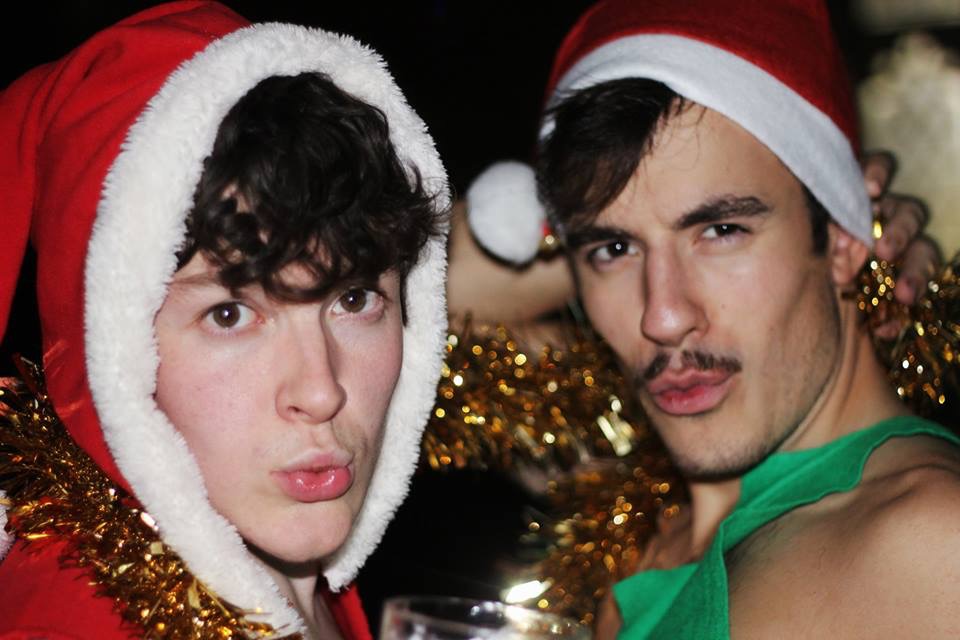 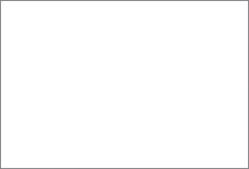 Officer’s QuestionsAmy: How’re the JCR finances doing Ian?Ian: we have £4,900 in the bank at the moment. £800 of which is in the safe. In terms of our budget, we've got through most of it and there is £839 still left. Most committee members have got their receipts into me.Jamie: when is the tree going to be put up?Erika: Stef has volunteered to do it tomorrow. Tobias: I’d just like to make clear that the domestic officer is not responsible for christmas trees.Erika: You can ask the maintenance man to help. Its under 10ft because college restricted us - i didn't realise 10ft is actually quite small. My bad!Money Motions1. Alternative ProspectiveThis JCR notes:1. we have ran out of the JCR Alternative Prospectus2. that a new JCR Prospectus is going to be done (and super awesome) by the end of termThis JCR believes:1. that the JCR Alternative Prospectus is a really great access tool and actually persuades a lot of students to come to oxford2. there is a small whack of money left in the JCR budget this term to be used3. the JCR should fund the printing of such a helpful tool!This JCR resolves:1. to use whatever is left in the budget this term up to £1200 to fund the printing of the Alternative ProspectusProposed - Bethany CurrieSeconded - Ian HeadleyShort Factual Questions: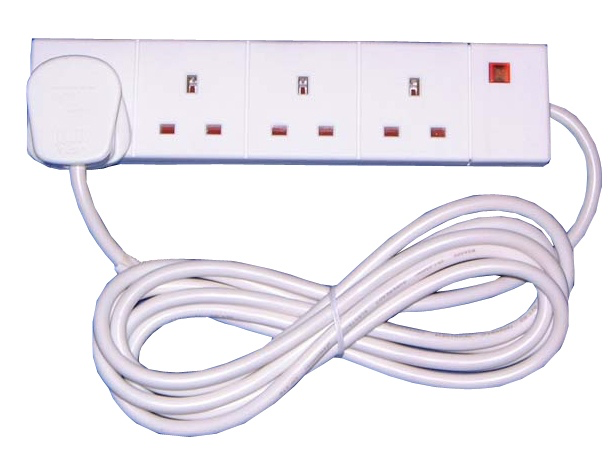 Jamie: How much will it cost?Beth: Im going to have to go back to the printers and see what they can give us for £800. 2000 makes sense because it would get us through 2 access cycles at current rates.Amy: We don’t know who paid for it last time. Should college be responsible for paying for this?Beth: I've looked into it as much as I could. Jack Evans didn't reply. I’ve asked Brendan 3 times. I do know that it was a JCR initiative. I’ve asked if he can take it out of the college budget - but he’s unsure of how much he’ll be able to get for it. It’s because college offer their own prospectus and so wont necessarily be happy to fund another. Even though I think the alternative one is more effective. Were looking at other ways of disseminating information to prospective students - eg. youtube and online. compared to most other colleges, We don’t have a huge budget. Amy: Is there scope to do this for just one cycle? In order to prove to college that it’s worth doing, and then ask them?Beth: They money left in the budget wont be enough for the full 2.5 cycles. But I’m open to that idea, and I think it’s something that will have to happen. It’s got a lot of good feedback. I’d also like to stress that I'm pushing college to give us this money back, and I’m also still trying to contact alumni. I think we might be able to get it reimbursed.Arthur: Can we see the alternate prospectus?Beth: Stasi and Anantha are doing the text. Iona is doing the art - it'll be good.Jamie: if we pass anything today, will it take away from the alt. prospectus?Ian: no, this is from the rest of the budget, all of the motions today will come from the JCR reserve.Move to Debate:no debate.Move to Vote:overwhelming majorityMotion Passes2. Extending the fun ;) This JCR notes: 1. The plug sockets in the JCR are inconveniently placed and it is difficult to be “small and friendly” whilst balancing a MacBook precariously on the arm of a sofa
2. At peak times there can be competition for plugs that makes it difficult to maintain a “small and friendly” atmosphere This JCR believes: 1. In being “small and friendly” similar to those individuals in the first attached photo
2. Obtaining some extension cables would be the “small and friendly” response to the problems noted above This JCR resolves: 1. To mandate the Domestic Officer to purchase some extension cables of the kind illustrated to the right in photo two in order to enhance the ability of the JCR to remain “small and friendly” Proposed: James Edward Benedict Wells Seconded: Edward Padraig Green No Short Factual QuestionsDebate:Tobias: Can we make this clearer? How many do we need?Jamie: 3. Also for them to be marked well. Amendment taken as friendly. This JCR Resolves now reads ‘To mandate the Domestic Officer to purchase 3 extension cables of the kind illustrated to the right in photo two in order to enhance the ability of the JCR to remain “small and friendly”. The extension cables bought should be marked well.‘Beth: can we have a length?Jamie: 4 plugs, 2m. Amendment taken as friendly. This JCR Resolves now reads ‘To mandate the Domestic Officer to purchase 3 extension cables of the kind illustrated to the right in photo two in order to enhance the ability of the JCR to remain “small and friendly”. The extension cables bought should be marked well, have 4 plugs and be 2m long in length each’Navya: can we get individual switches oneJamie: Sounds good.Amendment taken as friendly. This JCR Resolves now reads ‘To mandate the Domestic Officer to spend up to £50 on 3 extension cables of the kind illustrated to the right in photo two in order to enhance the ability of the JCR to remain “small and friendly”. The extension cables bought should be marked well, have 4 plugs and be 2m long in length each. They should also have individual switches.’Tom: where are they going to be kept?Jamie; in the lockers -  amendment taken as friendly.Amendment taken as friendly. This JCR Resolves now reads ‘To mandate the Domestic Officer to spend up to £50 on 3 extension cables of the kind illustrated to the right in photo two in order to enhance the ability of the JCR to remain “small and friendly”. The extension cables bought should be marked well, have 4 plugs and be 2m long in length each. They should also have individual switches and be kept in the lockers over the vacations.’Move to Vote:overwhelming majorityMotion Passes3. Keeping the Porters HappyThis JCR notes:1. The bike tyre pump currently held in the lodge for the use of the JCR is not in optimum condition (doesn’t actually pump air any more)2. We are very reliably informed by our beloved porters that the tools for bikes also held in the lodge are not suitable to fix anything withThis JCR believes:1. Many members of the JCR have their own bikes and use the tools in the lodge to make ad hoc repairs, particularly those that live off site and don’t carry tools with them to college2. Those who don’t repair their bikes themselves may like access to better tools to be available for those individuals who do end up repairing their bikes (Adrian)This JCR resolves:3. To mandate the VP (Loughlan) to spend up to £150 on new tools and a new bike pump, after consultation with resident Corpus Bike Guy (Adrian Matthew)Additional information1. Adrian has suggested the minimum possible spend would be approx.. £80 in order to get the basic tools necessary for a lodge repair kit2. For between £100 and £150 we can get a better quality kit, that will hopefully last a bit longer3. The full breakdown of the £150 request is as follows:A decent toolkit (http://www.superstarcomponents.com/en/proline-tool-kit.htm)  - £100Bike pump - £30Miscellaneous small tools - £20Proposed: Amy JonesSeconded: James WellsShort Factual QuestionsFinn: Shouldn't Adrian buy it?Amy: We can’t mandate Adrian, and we can mandate JCR officer’s.Tom: I assume this includes patches. Amy: I’m assured it includes everything to fix a bike. He would've done this himself if he wasn't at the boat club dinner.Move to Voteoverwhelming majorityMotion Passes4. Returning to the Returning OfficerThis JCR notes:1. That our recent JCR elections were conducted smoothly and successfully, in difficult circumstances (the OUSU mi-vote system was not working).2. That the Returning Officer paid a sum of $49* from his own pocket so that the JCR could have an efficient and fair online voting system.3. That the Returning Officer lacked the foresight to ask for this money in advance of the elections.This JCR believes:1. That Officers should not be expected to use their own funds to maintain JCR democracy.This JCR resolves:1. To mandate the Treasurer to reimburse the Returning Officer, from JCR funds, to the tune of $49 (this is approximately £31. We will know exact figures when it shows up on our Returning Officer’s bank statement)Proposed: D-Dawg WindmillSeconded: Kate OgdenNo Short Factual QuestionsDebate:Amy: Can we amend to say we don't like retrospective motions, but we don’t mind in this case because we know it’s not Nikhil’s fault.Amendment taken as friendly. This JCR Notes point 3 now reads: ‘3. That the Returning Officer lacked the foresight to ask for this money in advance of the elections, and whilst we usually don’t like retrospective money motions, it was unavoidable in this case’Move to Voteoverwhelming majorityMotion Passes5. Staff Party FundThis JCR Notes:1. That in the past we as a JCR have given a sum of money to go towards a party for the corpus staff2. That we are very grateful to all members of staff at Corpus for giving us food, cleaning our rooms, keeping college looking great and running well and generally sorting out our livesThis JCR Believes:1. That as we approaching the holiday season, we should express our gratitude by contributing to the party fund again this yearThis JCR Resolves:1. To give a gift of £250 to go towards this year's staff partyProposed: Jamie WellsSeconded: Phoebe BreretonShort Factual Questionskit: is this the same amount as last year?Erika: yesMove to DebateAmy: Can we amend to add an extra clause to mandate the JCR President to get them a card, say up to the price of £5? Amendment taken as friendly. This JCR Resolves now has a second point, reading: ‘2. To mandate the JCR President to buy the staff a card for up to the price of £5’.Move to Vote:overwhelming majorityMotion PassesEmergency Motions6. ’Tis the Season of GoodwillThis JCR Notes: 1. That Christmas is coming up soon2. That the Porters do a tremendous job in looking after us throughout the year;3. That it is the season of giving. This JCR Believes:1. In getting the Porters a token of our appreciation for all that they do for us. This JCR Resolves:1. To mandate the Vice President and the President to buy the Porters a gift up to the value of £60. Proposed: Edward Padraig Green
Seconded: Amy Belinda JonesGem: Will it be £60 for one big present?Erika: At the discretion of the JCR President. You guys will have to trust me. it will be one gift for all of them though. What kind of things would you want me to get? We all like chocolate for example. Beth: Russ cant eat chocolate, he’s diabetic.Erika: They like nice coffee?Amy: Could you go to the lodge and ask them? Even if its a toaster - It’ll be something they want?Move to Debate:Arthur: I oppose any motion, that is giving money to a certain porter.Erika: I’m ruling out any debate like this.Nikhil: The JCR President does have the power to declare things as controversial.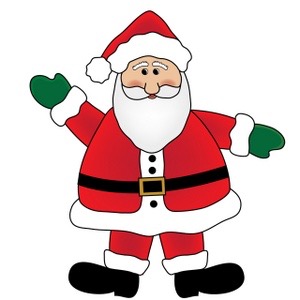 Move to Vote:for: 23against: 2abstentions: 0Motion Passes7. Santa’s GrottoThis JCR notes: 1. It is nearly Christmas2. Everyone loves Father ChristmasThis JCR believes:1. Although he must be very busy at the moment, it would be great if he could come to visit our JCRThis JCR resolves:1. To spend up to £50 on a Santa's grotto Proposed: Arthur HarrisSeconded: Iona CasebyShort Factual QuestionsJamie: What is the money to be spent on?Arthur: A Father Christmas costume for £20, and £20 worth of sweets. Stasi: who is going to be Father Christmas?Arthur: Auditions will be on Tuesday.Ed: How will we make a grotto?Arthur: It'll be in the JCR cupboard.Kate: do we have to sit on his lap?Arthur: There will be two chairs, lap-sitting can happen if consensual for parties.Beth: What is the time frame?Arthur: Last three days of term.Kate: Does he have elves?Arthur: If you're lucky you may get to see one.Move to Debate:Ed: can we amend to make Tom Lyons do it?Jamie: He wont do it, even though we could actually mandate him.Jamie: Can we make it a sexy santa outfit, then make all the decorations red? so we know what kind of grotto this is.Arthur: I’m going to take it as hostile.Amendment taken as hostile. Debate on the Amendment:Finn: that would be cheaper, as some members of the JCR already have sexy santa costumesEd: the red lights in the JCR would make it cool.Beth: there will be sexy ones at the bop.Sandy: i think red fairy lights would be cool.Jamie: no-one has to enter the grotto if they don’t want to. Votes on Amendmentfor: 13against: 14abstentions: 1RO requests a recountfor: 12against: 12Nikhil: Erika actually has the casting vote in the event of a draw.Erika: I will cast my vote depending on a game of rock paper scissors.*first game is paper-paper*
*second game is scissors-scissors*
*Arthur draws first blood with paper-rock!**rock/rock! the drama!**paper-scissors* 1 ALL!*rock-paper* AGD WINS!Erika: I’ll vote against anyway.Arthur: Actually ill take it as friendly.Amendment passes. This JCR Resolves now reads: ‘1. To spend up to £50 on a Santa's grotto. This is £20 for a Father Christmas costume, and £30 for assorted red decorations (to include red lights) and sweets.
2. There are also going to be auditions for the position of Santa. The auditions will be in the knowledge that it is a sexy Santa role that they are auditioning for.’ Move to Debate on the motion:Tobias: who is deciding who is Santa?Arthur: Santa Committee. It will consist of Luke, Iona, Jack and myself.Move to Vote:for: 22against:0abstentions: 4Motion Passes.